Подвижные игры для детей  дома:Детишки в 2- 3 года очень любят активные движения, сопровождающиеся песенками с забавными стишками. Начинать подвижные игры лучше с выполнения несложных действий, они не только помогают физически развиваться, но и формируют речь с памятью. Так, предложите чаду следующие варианты:1. Тили-бомВзмахиваем руками – «тили-бом»,Затыкаем уши руками – «что за гром?»Смотрим на часы – «вот те раз» —Показываем один палец – «ровно час!»2. Птичка, летиВозьмите малыша за ручки, начинайте ходить с ним по кругу – «лети, птичка, к нам в окно»,Начинайте махать руками – «лети, птичка, через дверь»,Махая руками, начинайте бегать по комнате – «лети, птичка, к нам в окно»,Коснитесь рукой стула – «прилетай и сядь на стул».Так, можно, «летая», касаться разных предметов в комнате. Потеха не только развивает координацию движений, но и расширяет словарный запас.3. Посмотри на себяПопросите ребенку осмотреть себя, предложив интересные задания. Например, если он в футболке, попросите его наклониться вперед. Если у него есть носочки, попросите присесть. Вариантов заданий может быть сколько угодно, которые не только укрепляют мышцы, но и развивают наблюдательность.
4. Кто как ходит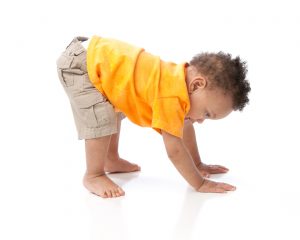 Предложите малышу походить, подражая разным животным. Пройдитесь вместе с ним вразвалочку как мишка, попрыгайте как зайка или лягушка, медленно прошагайте как верблюд, выбрасывая вперед ноги. Когда походки зверей будут изучены попробуйте поиграть в «угадайку»: один изображает животное, другой угадывает.5. Переложи вещьВы не замечали сколько шагов делает малыш, пытаясь переложить предметы? Предложите карапузу, например, переложить 10 целых грецких орехов с одной миски в другую, находящихся далеко друг от друга.Со временем задания стоит усложнять, используя мяч, ведёрочки или прочие интересные вещицы. Так, мяч можно катать по полу, под ведерочком прятать игрушку, пытаться пройти по натянутой по полу веревочке.Вариантов интересных занимательных забав реально придумать сколько угодно, используя при этом не только готовые игрушки, но и любой подручный материал.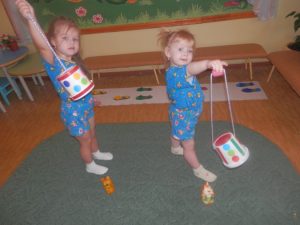 Активное времяпровождение вместе со шведской стенкойВ 2-3 года карапуз уже уверенно может ползать по шведской стенке. Пора начинать давать несложные задания:1. Идет бычок качаетсяХорошо если спортивный уголок оснащен горкой – можно поиграть в качающегося бычка. Предложите карапузу сначала подняться по горке, а потом спуститься с нее. Усложненный вариант – те же действия, но спиной.2. Веселая обезьянкаДля забавы понадобится любой инвентарь спортивного уголка: канатный лаз, веревочная лестница или гимнастические кольца. Трехлетка уже с уверенностью сможет карабкаться по ним, висеть, делать несложные кульбиты, прямо как настоящая обезьянка.3. Догони меняПрактически каждый ребенок любит играть в догонялки. Предложите необычный вариант такой забавы. Начните догонять его до тех пор, пока он не окажется на шведской стенке. Она будет играть роль так называемого домика. Можно усложнить задачу и бегать только на носочках, предупреждая тем самым плоскостопие, а также делая осанку ровной.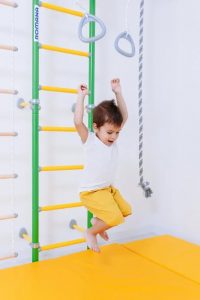 Увлекательные домашние мини квестыИскать, бегать, думать – квест задачи захватывают даже взрослых. Устройте подобные мероприятия для своего сына или дочки, и вы увидите, как загорятся их глаза. Тем более, что придумывать ничего сверхъестественного не придется. Ребятишки такие фантазеры, что вам нужно только подать идею, а остальное они додумают сами. Так, можно устроить:1. Увлекательное путешествиеПревратите обычную комнату в далекую планету, таинственный остров или жаркую пустыню. Каждый раз тему рекомендуется менять. Диван может стать кораблем, стул огромной горой, а ковер океаном.Предложите ребенку преодолевать препятствия по пути к цели. К примеру, обойти «болото» по самому краю коврика или преодолеть «пропасть» между диваном и стулом.2. Поиск кладаСпрячьте клад в виде игрушки или сладости. Попросите чадо найти его. Интересно даже сказать, что клад оставили пираты, а найти его можно следующими способами:«горячо-холодно»;по нарисованному плану комнаты с указателями-подсказками.Можно предложить еще такой вариант: сказать, что клад находится на другом конце комнаты, а добраться туда разрешено, не касаясь пола. Используя любые подручные средства, такие как стул, подушки, кубики, ребенок должен добраться до цели.3. Волшебное таксиДля этого квеста понадобится шведская стенка. Развешиваем на разных ее уровнях и имеющемся навесном инвентаре бумажные пакеты с наклеенными изображениями животных. Это будут домики для них. Задача — найти для каждой имеющейся игрушки – животного свой домик, доставив ее строго по назначению.Как занять ребятишек 4-5 летВ этом возрасте детям больше интересны задачи с соревновательными элементами при участии нескольких ребятишек. Так, при ограниченном пространстве можно предложить игры для двоих или троих детей. Если условия позволяют пригласить к развлечению можно большее число ребятишек, устроив настоящие командные состязания.Увлечь ребят можно следующими играми:1. Великаны и карликиПопросите игроков встать в круг. После слова «Карлики» все должны присесть, а после слова «Великаны» встать. Ошибающийся выходит из круга. Побеждает самый внимательный.2. Щиплем перьяОдной команде цепляют за одежду бельевые прищепки. Их задача – ловить остальных игроков, цепляя им свои прищепки. Побеждает тот, кто первым освободится от «перьев».3. Мини-эстафетаСоздайте две команды, поставив их в одном конце комнаты. Выполняя задания, игроки должны оказаться на другом конце комнаты. Побеждает команда, быстрее прошедшая дистанцию.В качестве заданий могут выступать:проход дистанции на корточках;проход дистанции с наступанием только на разложенные по полу листки бумаги;проползание через обручи;проход с книгой на голове;проход с воздушным шариком, не трогая его руками.Играем с мячомМяч – незаменимый элемент для домашних развлечений. Его можно ловить, за ним можно бегать, его можно кидать. С ним можно играть одному, либо привлечь к потехе нескольких детей. Так, для дома можно предложить следующие варианты:1. Съедобное-несъедобноеИзвестная всеми любимая забава, в особом описании даже не нуждающаяся.2. Задания с мячомМожно раздать детям различные задания. Кто-то пусть кидает мяч и ловит его, кто-то бьет мячик об пол, третий кидает мяч о стену, четвертый перекладывает его из одной руки в другую за спиной. Радость и смех обеспечены.3. Сбей мячПоложите большой мяч на стул. По сигналу «Сбей мяч» игрок должен бросать в большой мячик маленький. Стоять при этом он должен на расстоянии полтора-два метра от стула.4. Не зевайИграющие должны встать в круг спиной к центру, в котором стоит водящий с мячом. Водящий должен сосчитать до пяти и подбросить мячик вверх, выкрикивая имя любого игрока. Тот, чье имя назвали должен быстро повернуться и поймать мяч. Можно разрешить сделать это не на лету, а после одного удара мячика об пол. Не поймавший мяч три раза, выбывает из круга.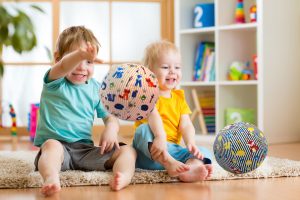 Соревнования при помощи шведской стенкиДетский спортивный уголок будет полезен также для игр пятилеток. Им можно давать задания уже на непосредственно развитие физических качеств. Но для этого понадобится навесной инвентарь. В следующей таблице представлены варианты заданий с использованием разного инвентаря.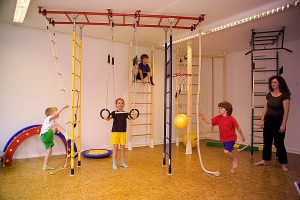 Активно играем с детьми после 6 летУ шестилеток и старше уже имеются совсем другие дела, помимо игр. Подготовка к школе, школа, телевизор, компьютер, различные секции, встречи с друзьями. Но как сказал Лев Толстой«Всякая игра нужна и важнее многих дел».При грамотном подходе можно заинтересовать дошкольников и даже школьников. Правила игры для них, конечно, будут уже сложнее, но тем они интереснее. Основная задача такого взаимодействия помимо общего физического развития – это тренировка быстроты реакции и получение навыка эффективного сотрудничества с другими ребятами.Развлечь дошколят можно следующим образом:1. Поиграть в «бездомного зайца»Играют охотник и зайцы, один из них бездомный. Зайцам выдаются обручи или очерчиваются любыми подручными средствами круги, в которые они должны встать. Охотник начинает догонять бездомного зайца, который может спастись только, встав в любой круг. При этом участник, который стоял в круге, должен выбежать из укрытия и стать бездомным зайцем. Если зайца поймали, то они становится охотником.2. Словить обезьянкуВыбирается водящий, который по команде должен ловить обезьянок. Задача последних – забраться на возвышенность – стул, диван, шведская стенка. Ловить можно только тех, кто остался на полу.3. Занять пустое местоВсе встают в круг. Водящий стоит за спинами участников. Далее он дотрагивается до плеча одного из игроков, вызывая того на дуэль. Оба участника бегут в противоположные стороны вдоль круга, пытаясь прибежать первым и занять пустое место.4. Запутаться в клубокПриобретите готовую или изготовьте сами твистер игру. Устанавливая конечности на цветных кругах, игроки запутаются в веселый клубок.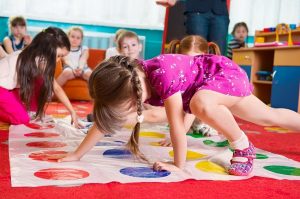 Супер-игры на спорткомплексеУвлекательные забавы можно придумать и используя спортивный уголок, поиграв в:1. Супер-пожарногоНавесьте на турник шведской стенки колокольчик. Задача ребят по сигналу добежать до шведской стенки, обойти все препятствия (их нужно придумать, исходя из имеющегося навесного инвентаря, например, подтянуться на кольцах, переползти с них на канатных лаз и с него уже добраться до турника) и прозвенеть в колокольчик. Кто это сделает первым, тот супер-пожарный. Чтобы ребята не мешали друг другу можно проходить дистанцию по одному, засекая время.2. Охотника за сокровищамиРазвесьте по шведской стенке, включая навесной инвентарь разноцветные кружочки. Задача игроков – собрать как можно больше сокровищ, преодолевая при этом все препятствия. Можно усложнить задание, прося участников выполнять на пути к сокровищам определенные задания, например, не просто достать кружочек, висящий на турнике, а провисеть на нем в течение определенного времени.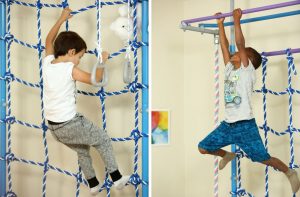 ИнвентарьЗаданияГимнастические кольцаПопросите участников повисеть на них. Кто дольше провисит, тот выиграл.Веревочная лестницаПусть игроки на время забираются по лестнице и спускаются вниз либо прыгают сверху вниз на маты.КанатЗадание аналогичное – взобраться по канату вверх на время. Можно усложнить задачу и попросить ребят перелезть с каната на лестницу, а оттуда вниз.ТурникВис на время, подтягивания, подъем ног – можно придумать множество элементов для соревнования в силе и ловкости.